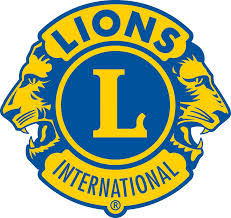 Maplewood Lions 5K and 1mile Run for Sight					June 21st , 2014 DEER CREEK PARK (Home of the Rocket Slide for kids) 3200  Laclede Station Rd. Maplewood, MO 63143Race starts at 8 AMRegistration is $25.00 adults and $15.00 for kids 5-13    Under 5 are freePacket pickup at park 7:00 AMAdvance Packet Pick-up on Friday Night June 20th from 5:00 – 7:00 at:Maplewood Bicycle Shop  7534 Manchester Rd.Maplewood MO 63143Methods to Register:  Register on-line @ http://www.maplewoodlions5krun.org Complete the registration and payment through Paypal and email to: Maplewoodlions5krun@gmail.com.  Complete the registration and mail together with a check to 3216 Mango Dr. St. Charles, MO 63301. Payments can also be made through PayPal using the email address of Maplewoodlions5krun@gmail.comAny questions please call 314-646-1237 or 314-680-5173Name : Address:Phone Number:Age(s)Number of Adult Registrations_______________      Number of Child Registrations_______________In which run will you participate?5K Run ________  1 Mile Walk_________T-Shirts        Size                  Quantity                      Size                  QuantitySizes available            S__M__L__XL__2X__3X__ 